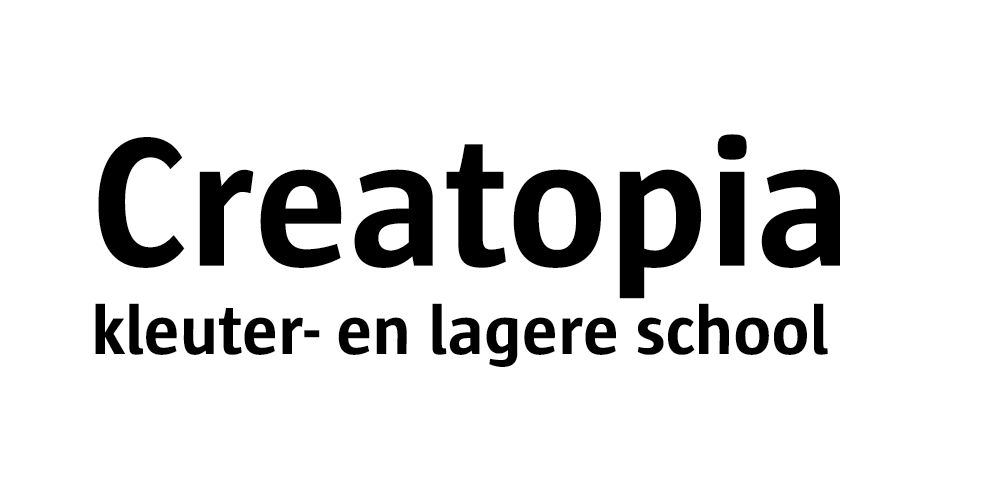 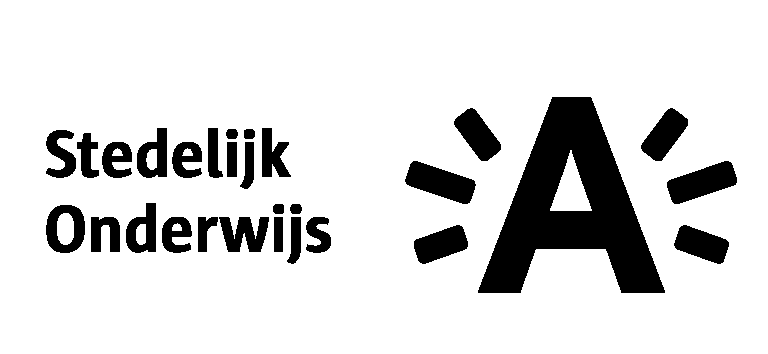 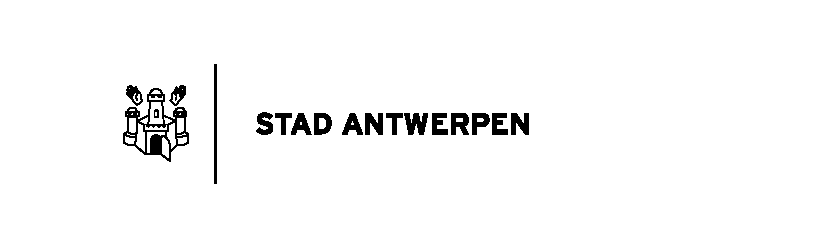 Schooljaar 2019-2020WELKOM IN ONZE SCHOOLBeste oudersWij heten u van harte welkom in onze school en danken u alvast voor het vertrouwen dat u in ons stelt.Het ganse schoolteam (directie, leerkrachten en administratief personeel) wil zich ten volle inzetten voor de opvoeding, de begeleiding en het onderwijs van uw kind.Het schoolreglement van Creatopia is een aanvulling op het algemeen schoolreglement van het Stedelijk Onderwijs. Zowel de school, de leerling als de ouders dienen zich aan de schoolreglementen te houden.Met het schoolreglement, dat we u verplicht aanbieden, trachten we u een beetje wegwijs te maken in de werking van onze school.Data van vakantie en andere belangrijke dagen voor de school, evenals praktische en financiële informatie, zal u elk schooljaar opnieuw ontvangen in een aparte infobrochure.Beste ouders, wij rekenen op uw steun bij ons gezamenlijk opvoedingswerk en wensen u en uw kinderen heel veel boeiende momenten.Directie en schoolteamI.  VISIEHet stedelijk basisonderwijs Antwerpen wil dé referentie in Vlaanderen zijn. Met het oog op een voortdurende evoluerende maatschappij zowel op economisch als sociaal vlak wil het stedelijk basisonderwijs de grootstedelijke uitdagingen aangaan, zoals de verwachte stijging van schoolgaande kinderen, de toenemende diversiteit in al haar facetten, meer anderstalige leerlingen, de inclusiegedachte, …Totale persoonlijkheidsontwikkeling en onderwijs op maat om talenten te ontdekken en te ontplooien, lopen als een rode draad doorheen het leer- , onderwijs- en ontwikkelingsproces.Met brede, open scholen en een participatieve cultuur op alle niveaus (personeel, ouders, leerlingen en externe partners) creëren we krachtige, warme en veilige leeromgevingen waar we o.a werken aan een positief en realistisch zelfbeeld, aan zelfredzaamheid, teamspirit, doorstroming tussen de verschillende onderwijsniveaus en optimale slaagkansen voor alle leerlingen. Door middel van interne zelfevaluatie en continue professionalisering van onze medewerkers borgen we de kwaliteit en geven we vernieuwing alle kansen. II. ALGEMENE SCHOOLORGANISATIESchooljaarHet schooljaar begint op 3 september en eindigt op 28 juni. Alle ouders worden geacht hiermee rekening te houden bij de planning van hun vakantie. Op het einde van het vorige schooljaar, en begin van het schooljaar krijgen de ouders een overzicht van alle vakanties en vrije dagen tijdens het schooljaar. SchoolurenKleuterschoolLagere school* Bij het einde van de lessen vormen de kinderen, met schriftelijke toelating van de ouders, onder toezicht van de leerkracht rijen. Deze gaan, vanuit de lagere scholen, naar het Tirplein met tussenstop aan Constant Permekestraat en Sint Bernardsesteenweg.Wie geen toelating heeft om alleen naar huis te gaan, en niet opgehaald wordt, wordt naar de nabewaking in de Pierenbergstraat gebracht.Te laatKom OP TIJD naar school (kleuters om 8:30u en leerlingen lager om 8:15u).Indien leerlingen toekomen in de school na de bel dan zijn ze TE LAAT. Telaatkomers STOREN de les in de lagere school of het onthaal in de kleuterschool.Iedere keer een leerling van de lagere school te laat is, wordt dit genoteerd in de agenda door de klasleerkrachten. Ouders ondertekenen dit. Na 3 maal te laat komen, worden de ouders op gesprek met ZorgCo of directie uitgenodigd. In de kleuterschool wordt te laat komen door het secretariaat genoteerd en moeten ouders dit tekenen. Ouders kunnen hierover aangesproken worden door de directie of zorgcoördinator.Kinderen die na 15.45 uur nog niet zijn opgehaald gaan naar de nabewaking.Is je kind nog op school om 18.00 uur dan proberen wij u te bereiken.  Indien dit niet lukt heeft de leerkracht het recht uw kind in een andere opvang te plaatsen.(CKG)  Een bericht wordt aan de schoolpoort gehangen.  AfwezighedenEen leerling kan enkel afwezig zijn door ziekte. Op de eerste dag van de ziekte moeten de ouders de school telefonisch verwittigen.Ouders dienen een verantwoording van afwezigheid te bezorgen aan de klasleerkracht, de eerste dag van terugkeer. Een verantwoording kan bestaan uit een doktersattest of een ziektestrookje (4 maal per jaar). Vermeld hierop zeker de ziekte. Een geplande afwezigheid om andere reden dan ziekte, dient op voorhand met de directie besproken te worden. De directie kan de afwezigheid goedkeuren.Alle informatie over afwezigheden vindt u in het Algemeen Schoolreglement Stedelijk Onderwijs.SchoolverlatenLeerlingen moeten opgehaald worden door de ouders. Indien het ophalen door iemand anders gebeurt, dient de school/leerkracht hiervan op de hoogte gebracht te worden door de ouders via agenda of secretariaat.Leerlingen die niet tijdig worden afgehaald, worden naar de nabewaking gebracht.Een kind kan afgehaald worden door een persoon ouder dan 12 jaar. Een jongere broer of zus mag alleen een kleuter komen afhalen wanneer het toestemmingsformulier ingevuld is en het toelatingspasje bij zich heeft.De directie heeft altijd het recht om dit te weigeren.Leerlingen die, na schriftelijke toestemming van de ouders, alleen naar huis mogen vormen onder toezicht van een leerkracht een rij. Die gaat naar het Tirplein, met tussenstop in de Constent Permekestraat en Sint Bernardsesteenweg. Leerlingen verlaten de rij enkel op die plaatsen.Indien leerlingen zich niet gedragen in de rij, kan de directie aan de ouders vragen om het kind te komen ophalen in de betalende nabewaking.De nabewaking is betalend vanaf 15u30 lagere school en vanaf 15u40 kleuterschool. De leerlingen van de lagere school worden tot 18u00 opgevangen in de Pierenbergstraat.. III. Afspraken met ouders Alle ouders zijn welkom in de school voor het brengen en afhalen van hun kinderen maar mogen wij vragen om enkele regels na te leven :ouders kunnen de directeur of secretariaatsmedewerker steeds spreken maar we vragen of u hiervoor een afspraak wil maken.Ouders brengen de leerlingen tot aan de klas. Buggy’s worden bij de poortjuffen achtergelaten.ouders wachten voor de poort tot de bel en tot een leerkracht de deur opent. De schoolpoort gaat pas open als alle leerlingen veilig op de juiste plaats staan. Bellen aan de schoolpoort heeft geen zin.verloren voorwerpen worden verzameld. U kan er naar vragen aan leerkrachten of directie.er zijn jaarlijks 4 oudercontacten voor de lagere school en 3 voor de kleuterschool voorzien. De school verwacht dat de ouders hierop aanwezig zijn. Rapporten worden enkel meegegeven met de ouders. Indien u toch niet aanwezig kan zijn, maakt u een andere afspraak met de leerkracht.het is mogelijk dat leerlingen bij een uitstap niet op tijd terug op school zijn. Dit is overmacht.  We vragen uw begrip. De begeleidende leerkrachten zullen de school op de hoogte houden.het tussendoortje op school bestaat uit fruit, dus GEEN koek. Geef je kind iedere dag een stuk fruit mee. In de nabewaking wordt enkel fruit gegeten, dus GEEN koek.op school wordt er enkel water gedronken. Ook tijdens de uitstap wordt er geen uitzondering gemaakt.Specifieke afspraken over de schoolwerking en materialen worden op een apart document aan de ouders meegegeven. Hiervoor tekenen ze voor akkoord.IV. FINANCIEELOngevallen en schoolverzekeringGedurende schoolse activiteiten onder toezicht, zijn alle leerlingen van onze school verzekerd tegen lichamelijke schade (zie algemeen schoolreglement artikel 12). Bij kleine ongelukjes passen we zelf eerste hulp toe. Indien nodig raadplegen we, liefst in overleg met de ouders, de dienst spoedgevallen. Bij ernstige gevallen bellen we een ziekenwagen en wordt het kind naar het dichtstbijzijnde ziekenhuis gebracht.Materiële schade wordt NIET door de verzekering of de school vergoed!!Schoolmateriaal Basisonderwijs moet voor alle leerlingen toegankelijk zijn.  Alle leermiddelen worden door de school ter beschikking gesteld. Het gaat o.a. om schrijfgerief, tekengerief, knutselmateriaal, handboeken, werkboeken, fotokopieën, meetmateriaal, passer, atlas, woordenboeken, spelmateriaal, bewegingsmateriaal, boeken, rekenmachine, kompas, kaarten, muziekinstrumenten, ict-materiaal, … alle leer- en ontwikkelingsmaterialen.  Al dit materiaal blijft op de school. Een boekentas, een (lege) pennenzak, turn- en zwemmateriaal zijn de enige spullen die u aan uw kind hoeft mee te geven.Zowel voor het eigen schoolmateriaal, als voor het materiaal van anderen vragen wij respect te hebben.  Wanneer opzettelijk schade wordt toegebracht aan schoolmateriaal, of wanneer dit wordt verloren, wordt aan de ouders gevraagd om dit te vervangen door hetzelfde materiaal, of wordt aangekocht door de school, en aangerekend via schoolfactuur. Ook voor de gebouwen en het materiaal tonen wij het nodige respect. Vandalisme wordt gerapporteerd aan de politie. De school is niet verantwoordelijk voor verloren voorwerpen evenmin als voor materiële schade en diefstal zowel bij de leerling zelf als bij andere leerlingen.SchoolrekeningIedere maand krijgt u een factuur met de gemaakte kosten. Deze dient betaald te worden binnen de 14 kalenderdagen door middel van een overschrijving. Contante betalingen zijn mogelijk. Indien de rekening niet op tijd betaald wordt, zullen de nodige acties ondernomen worden.Afbetalingsplannen kunnen in samenspraak met de directie opgesteld worden.Het Sociaal Fonds dient om kinderen die het financieel moeilijker hebben te laten meegenieten van de geplande activiteiten. Ouders die hiervoor in aanmerking willen komen, dienen zich ieder schooljaar te wenden tot de directie. Het is de beslissing van de directie om het Sociaal Fonds toe te kennen.Maximumfactuur voor uitstappenVoor het schooljaar 2017-2018 :Eendaagse uitstappenKleuterschool: € 45Lagere school:	 € 85Meerdaagse uitstappen : maximum € 425 doorheen heel de lagere school.OpvangIn de school wordt een extra dienst ingericht, voor ouders die het nodig hebben, om de leerlingen op te vangen voor en na de lesuren. Ook tijdens de middagpauze organiseren we opvang. Voor deze diensten moet een extra vergoeding betaald worden, die buiten de maximumfactuur valt. Uren en tarievenIndien ouders hun kind te laat komen ophalen van de nabewaking wordt hiervoor €5.00 extra (per begonnen 15 min) aangerekend op het factuur.De kostprijs van de opvang wordt bij de start van elk schooljaar aan de ouders medegedeeld.De school zal steeds alles in het werk stellen om bovenstaande regeling te kunnen aanbieden. Bij gebrek aan toezichthoudend personeel is het echter mogelijk dat de voor- en/of natoezichten ingekort of anders georganiseerd worden. Uiteraard zullen de ouders hierover altijd tijdig ingelicht worden zodat zij alsnog zelf voor opvang van hun kinderen kunnen zorgen.Als kinderen niet tijdig worden opgehaald en de ouders zijn niet bereikbaar, dan wordt de noodprocedure opgestart. Dit houdt in dat:De politie wordt verwittigd.Uw kind wordt naar het dichtstbijzijnde CKG gebrachtDe kosten van het CKG en het vervoer worden aangerekend.Fiscaal attestOuders krijgen een attest belastingvermindering kinderopvang van alle betaalde opvangprestaties voor alle kinderen jonger dan 12 jaarV. ONZE KIJK OP DE SCHOOLInfomomentenDe school organiseert infomomenten waarop alle ouders uitgenodigd worden. Deze infomomenten sluiten steeds aan bij schoolgebonden onderwerpen zoals bijvoorbeeld huiswerk, leren lezen, verbouwingen,…Maandelijks worden er maandberichten aan de gezinsoudsten meegegeven en de kleuters krijgen eveneens een klasbrief mee.Oudervereniging In onze school is een actieve oudervereniging. Elk jaar worden nieuwe ouders uitgenodigd tijdens de gezamenlijke ouderavond. Ouders die interesse hebben kunnen toetreden. Alle hulp is welkom. Na deze bijeenkomst wordt een nieuwe ledenlijst opgesteld.De oudervereniging streeft naar een positieve samenwerking tussen ouders en school ter bevordering van de opvoeding en het onderwijs van alle kinderen. Mee denken en handelen in het voordeel van de kinderen is ons gezamenlijk streefdoel. Elke ouder van onze school kan lid worden van deze ouderraad. Voor meer info kan je terecht bij de voorzitter : Mevr. Saïda El Yahyaoui Schoolraad: Binnen het Stedelijk basisonderwijs van Antwerpen worden de schoolraden georganiseerd per gemeentebedrijf. Er werden 5 schoolraden opgericht naar analogie met het aantal gemeentebedrijven. In de schoolraden worden minimum 3, maximum 5 ouders en personeelsleden opgenomen. Ze vertegenwoordigen alle scholen van het gemeentebedrijf. Er wordt gezorgd voor een optimale spreiding tussen de verschillende scholen. Voor scholen zonder effectieve vertegenwoordigers kan zelfs één ouder/personeelslid deelnemen aan de vergaderingen, als waarnemer zonder stemrecht. Er worden ook mensen, bedrijven, verenigingen gecoöpteerd. Zij bezorgen een meerwaarde aan de schoolraden. De rechten en plichten van de schoolraden werden opgenomen in een huishoudelijk reglement.  De verslagen van de vergaderingen van de schoolraad kan u steeds komen inkijken op het schoolsecretariaat.In naam van de leerkrachten is onze afgevaardigde : Sara Wildiers (Zorgleerkracht).De schoolraad kan steeds met vragen, bedenkingen, adviezen en opmerkingen terecht bij Mevr. An De Kinderen.  Zij is de contactpersoon bij Lerende Stad-Strategisch team, die zich bezighoudt met de problematiek van de schoolraden.  Zij kan u steeds doorverwijzen naar de juiste diensten of een afspraak regelen met de bevoegde persoon. U kunt haar bereiken in het gebouw van het CLB-strategisch team Lange Gasthuisstraat. 24 te Antwerpen, tel.: 03/206 13 11.Leerlingenparlement lagere schoolElk jaar worden er in elke klas door de leerlingen 2 afgevaardigden uit hun klas gekozen. Deze afgevaardigden komen maandelijks samen onder leiding van 2 leerkrachten en de directie om het schoolgebeuren mee te bepalen en ideeën aan te brengenAfspraak directieWenst u de directie te spreken, dan kunt u steeds een afspraak maken op het secretariaat. U kunt ook telefonisch een afspraak maken via het telefoonnummer 03 / 238.35.91 Spreekuur CLB ankerOns CLB anker is Mevrouw Marjan Stuer. Zij is op vaste dagen aanwezig in de school.HuiswerkWaarom is er huiswerk in onze school en waarom vinden we huiswerk zinvol ?Via hun huiswerk leren onze kinderen zelfstandig werken. Dat vinden we belangrijk.Stapje per stapje worden ze vaardiger om een taak alleen aan te kunnen. We maken de nodige tijd vrij om kinderen te helpen bij het leren hoe ze moeten studeren en hoe ze een taak kunnen aanpakken.Via het huiswerk kunnen we aan ouders laten zien wat onze kinderen allemaal doen in de klas. Een stukje school komt zo mee naar huis.Huiswerk is een extra inoefening van de geziene leerinhoud en we geloven dat deze bijkomende opdrachten onze kinderen vaardiger maakt in het verwerven van de leerinhouden.Om deze doelstellingen bij huiswerk te realiseren, rekenen we op u, de ouders. Met uw hulp en dagelijkse interesse voor het huiswerk van uw kind blijven we onze kinderen motiveren en helpen we hen in het steeds zelfstandiger worden.Wat is hulp bij huiswerk ?Wat bedoelen we precies met hulp bij huiswerk ? Op welke manier helpen we onze kinderen het beste ?
Dit zijn geen gemakkelijke vragen ! We vinden het belangrijk u te informeren over wat wij wel en niet van ouders verwachten inzake huiswerkondersteuning.We verwachten in de eerste plaats dat ouders hun kind stimuleren en aanmoedigen. Dit doen ze door iedere dag interesse te tonen voor wat het kind doet op school en ook door interesse te tonen voor het huiswerk van het kind.Lichamelijke opvoeding en zwemmenKinderen in de lagere school die niet deelnemen aan de lessen lichamelijke opvoeding of zwemmen hebben een doktersattest nodig. Leerlingen die niet mee mogen gaan zwemmen, blijven in de school onder toezicht van een andere leerkracht. De kleutertjes turnen op hun blote voeten. Geen extra kledij nodig.In de 3de kleuterklas brengen de leerlingen een short mee en krijgen ze een t-shirt op de school.In de lagere school  hebben de leerlingen een turnzakje met daarin een korte sportbroek, een t-shirt en turnpantoffels. De t-shirts worden aangekocht bij de turnleerkrachten (€5) Voor de vakantie krijgen ze hun turnzakje mee om te wassen. De 3de kleuterklas en de leerlingen van de lagere school gaan verplicht zwemmen. Voorzie uw kind van zwemkledij: twee handdoeken, zwemkledij, eventueel een kam en stop dit alles in een stevige zak, alles met naam.Eén- of meerdaagse uitstappenDe geplande uitstappen staan in functie van het leerplan.Doel hiervan is om werkelijkheidsnabij onderwijs te verzekeren. De uitstappen zijn verplicht. De ondertekening van dit schoolreglement als principiële toestemming voor deelname.Voor een deelname aan een meerdaagse uitstap is de schriftelijke toestemming van de ouders vereist. Vooraf krijgt u hierover informatie via de klasleerkracht, per brief of eventuele oudercontacten.Bij de start van het schooljaar krijgt u een jaaroverzicht van de reeds geplande uitstappen, met de kostprijs. In de loop van het jaar kunnen er nog extra uitstappen bijkomen. De maximumfactuur zal echter gewaarborgd blijven.  Via de maandkalender, de website of extra brieven wordt u op de hoogte gebracht van datum, kost en benodigdheden voor de uitstap.Afspraken met leerlingenTijdens de pauzes mag je de gangen, toiletten en klassen niet meer binnengaan zonder het te vragen aan een leerkracht. De kleuters gaan voor en na de speeltijd naar het toilet en mogen tijdens speeltijd niet naar het toilet.Tuchtprocedure! Zie algemeen schoolreglementIn het begin van het schooljaar worden per klas alle klas- en schoolafspraken gemaakt en in de agenda gekleefd. U kan deze afspraken dan ook steeds raadplegen.Verloren voorwerpenVoorzie alle persoonlijke spullen van de naam van uw kind. Verloren voorwerpen worden verzameld. Indien u spullen kwijt bent, kan u terecht op het secretariaat.De school is nooit verantwoordelijk voor verloren voorwerpen en bijgevolg zal dit nooit door de school vergoed worden.Dure voorwerpen zoals gsm, mp3, fototoestellen, spelconsoles,… blijven thuis. Dit geldt ook voor meerdaagse uitstappen. Deze toestellen mogen niet gebruikt worden in de school.Ruzies en conflictenRuzies en conflicten zullen er, binnen een school/klas, altijd zijn. Meestal wordt dit opgelost door de leerlingen zelf, samen met leerkrachten. Het kan niet dat ouders andere leerlingen straffen. Dit is de taak van de school! WebsiteOp onze website kan je meer info over onze school vinden. Regelmatig worden hier foto’s van uitstappen en activiteiten geplaatst. Wie hiermee niet akkoord gaat, meldt dit schriftelijk aan de directie.www.creatopia.be VI. EngagementOnze school engageert zich om tegemoet te komen aan de basisvoorwaarden voor kwaliteit die worden bepaald door de stad Antwerpen. Deze basisvoorwaarden gaan over een minimum opvangaanbod, veiligheid, maximum aantal kinderen per begeleider, inclusie, voorwaarden voor opvangpersoneel en prijzenbeleid. Meer informatie vindt u hierover op https://www.antwerpen.be/binnenschoolseopvang.De school mag van de ouders verwachten dat ze een positieve houding aannemen ten aanzien van  de school.Een voldoende betrokkenheid van ouders bij het schoolleven is essentieel voor de leerkansen van kinderen. Van ouders verwachten we dat ze geïnteresseerd zijn in wat hun kinderen meemaken op school, positief staan t.o.v. school en schoolwerk, voor een rustige omgeving zorgen waarin het kind huistaken kan maken, ervoor zorgen dat hun kinderen tijdig aanwezig zijn op school, ... Van de ouders wordt er een engagement verwacht op 5 gebieden :Engagement ivm oudercontactenBij het oudercontact worden alle ouders persoonlijk verzocht om het rapport te komen ophalen bij de klasleerkracht.Voor contacten met de school buiten deze momenten kan er steeds een afspraak gemaakt worden met de zorgcoördinator.Engagement inzake voldoende aanwezigheid Niet alleen voor leerplichtige leerlingen maar ook voor kleuters is een voldoende aanwezigheid op school essentieel voor een succesvolle schoolcarrière. Ouders engageren zich om hun kinderen 's ochtends en 's middags op tijd naar school te brengen, hun kinderen zowel in het kleuter als in het lager onderwijs regelmatig naar school te laten gaan, de school te steunen in de aanpak van het spijbelen, …Engagement inzake buitenschoolse opvang“Door het ondertekenen van dit schoolreglement/huishoudelijk reglement van de opvang, geeft u als ouder/voogd toestemming aan de school om de procedure voor niet-opgehaalde schoolkinderen toe te passen wanneer het kind niet op tijd wordt opgehaald in de opvang en er niet tijdig een geschikte oplossing kan gevonden worden. U geeft ook toestemming om noodzakelijke informatie over het kind door te geven aan de noodopvang. Uw kind wordt in dat geval overgebracht naar een locatie voor noodopvang. De school hangt aan de schoolpoort uit naar welke locatie voor noodopvang uw kind wordt gebracht. Indien u deze informatie niet kan terugvinden, de school en/of opvangbegeleider niet te bereiken valt en u ongerust bent, kan u bellen naar het nummer 101. Geef aan de school door wie uw kind in noodsituaties mag komen ophalen, de school zal deze informatie doorgeven aan de noodopvang die het kind enkel met deze personen zal laten meegaan. Deze persoon zal zich ook moeten legitimeren bij het ophalen van het kind. De eventuele kosten die verbonden zijn aan de procedure, vallen ten laste van de ouder/voogd.”Engagement ivm individuele begeleidingOuders moeten ingelicht worden over het beleid van de school bij leermoeilijkheden of andere situaties die aanleiding kunnen geven tot begeleidingsmaatregelen. Ouders zelf moeten zich engageren om positief mee te werken aan het begeleidingsaanbod van de school.Positief engagement tov de onderwijstaal van de schoolDit engagement houdt in dat de ouders hun kind aanmoedigen om Nederlands te leren. Vanaf het schooljaar 2014-2015 wordt dit engagement in het schoolreglement uitgebreid met de bepaling dat ouders positief staan ten aanzien van extra initiatieven en maatregelen die de school neemt om de taalachterstand van de leerlingen weg te werken.Wij wensen iedereen een goede tijd in Creatopia.Wij danken jullie om de tijd te nemen om dit door te lezen.  Wijzigingen worden gepubliceerd op de website. Bij vragen kan u altijd bij de directie terecht.Sonja den Ouden & het Creatopia teamDirectieAlgemene informatie:Stedelijke Basisschool CreatopiaAlgemene informatie:Stedelijke Basisschool CreatopiaLagere school:Jan-Frans van de Gaerstraat 112020 AntwerpenTel.: 03.291 14 40Kleuterschool:Valerius De Saedeleerstraat 22020 AntwerpenTel.: 03 242 42 80Website: www.creatopia.bee-mail: creatopia@so.antwerpen.beWebsite: www.creatopia.bee-mail: creatopia@so.antwerpen.beNetwerkdirecteur :  Freia Nuyten  freia.nuyten@so.antwerpen.be Netwerkdirecteur :  Freia Nuyten  freia.nuyten@so.antwerpen.be MaandagDinsdagWoensdagDonderdagVrijdag7u00-8u30VoorbewakingVoorbewakingVoorbewakingVoorbewakingVoorbewaking8u30-8u45Schoolpoort gaat open. De kleuters gaan naar de klas voor het onthaal.Schoolpoort gaat open. De kleuters gaan naar de klas voor het onthaal.Schoolpoort gaat open. De kleuters gaan naar de klas voor het onthaal.Schoolpoort gaat open. De kleuters gaan naar de klas voor het onthaal.Schoolpoort gaat open. De kleuters gaan naar de klas voor het onthaal.8u45-12u30Les + speeltijd van 15 minuten.Les + speeltijd van 15 minuten.Les + speeltijd van 15 minuten.Les + speeltijd van 15 minuten.Les + speeltijd van 15 minuten.12u20-13u25MiddagstudieMiddagstudieNabewaking tot 18u00MiddagstudieMiddagstudie13u25-13u40Schoolpoort gaat open.Schoolpoort gaat open.Schoolpoort gaat open.Schoolpoort gaat open.13u40-15u30Les + speeltijd van 10 min.Les + speeltijd van 10 min.Les + speeltijd van 10 min.Les + speeltijd van 10 min.15u30-15u45Schoolpoort gaat open.Schoolpoort gaat open.Schoolpoort gaat open.Schoolpoort gaat open.15u45-18u00NabewakingNabewakingNabewakingNabewakingMaandagDinsdagWoensdagDonderdagVrijdag7u00-8u15VoorbewakingVoorbewakingVoorbewakingVoorbewakingVoorbewaking8u15-8u30Schoolpoort gaat open. Ouders brengen de leerlingen tot in de klas.Schoolpoort gaat open. Ouders brengen de leerlingen tot in de klas.Schoolpoort gaat open. Ouders brengen de leerlingen tot in de klas.Schoolpoort gaat open. Ouders brengen de leerlingen tot in de klas.Schoolpoort gaat open. Ouders brengen de leerlingen tot in de klas.8u30-12u05Les + speeltijd van 15 minuten.Les + speeltijd van 15 minuten.Les + speeltijd van 15 minuten.Les + speeltijd van 15 minuten.Les + speeltijd van 15 minuten.12u05-13u10Nabewaking tot 18u00 13u10-13u25Schoolpoort gaat open.Schoolpoort gaat open.Schoolpoort gaat open.Schoolpoort gaat open.13u25-15u05Les + speeltijd van 10 min.Les + speeltijd van 10 min.Les + speeltijd van 10 min.Les + speeltijd van 10 min.15u05-15u15Schoolpoort gaat open. Ouders halen de leerlingen op in de klas.Schoolpoort gaat open. Ouders halen de leerlingen op in de klas.Schoolpoort gaat open. Ouders halen de leerlingen op in de klas.Schoolpoort gaat open. Ouders halen de leerlingen op in de klas.15u15-18u00Nabewaking Nabewaking Nabewaking Nabewaking KleuterschoolLagere schoolVoorbewaking van 7.00 uur tot 8.30 uur: 1 eurovan 7.30 uur tot 8.30 uur: 0,75 eurovan 7.00 uur tot 8.15 uur: 1 eurovan 7.30 uur tot 8.15 uur: 0,75 euroMiddagbewaking van 12.25 uur tot 13.25 uur: 0,50 eurowater : 0.25 eurothee : 0.25 euromelk : 0.25 eurovan 12.05 uur tot 13.10 uur: 0,50 eurowater : 0.25 eurothee : 0.25 euromelk : 0.25 euroNabewaking van 15.45 uur tot 16.30 uur: 0,75 eurovan 15.45 uur tot 18.00 uur: 1 eurovan 15.20 uur tot 16.30 uur: 0,75 eurovan 15.20 uur tot 18.00 uur: 1 euroWoensdagmiddagopvangvan 12.30 uur tot 14.00 uur: 0.50 eurovan 12.30 uur tot 16.30 uur: 3 eurovan 12.30 uur tot 18.00 uur: 4 eurovan 12.15 uur tot 14.00 uur: 0.50 eurovan 12.15 uur tot 16.30 uur: 3 eurovan 12.15 uur tot 18.00 uur: 4 euro